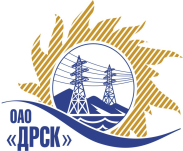 Открытое Акционерное Общество«Дальневосточная распределительная сетевая  компания»27.03.2015 г.   							                    № 247/УТПиРУведомление № 3 о внесение измененийв Извещение и Закупочную документацию Организатор (Заказчик) конкурса – ОАО «Дальневосточная распределительная сетевая компания» (далее – ОАО «ДРСК») (Почтовый адрес: 675000, Амурская обл., г. Благовещенск, ул. Шевченко, 28, тел. 8 (4162) 397-147)Способ и предмет закупки: открытый запрос предложений «Техническое перевооружение ПС №2 110/35/6 кВ «Лебединый» (замена МВ МКП-110 на LTB), в т.ч. ПИР» для нужд филиала ОАО «ДРСК» - «Южно-Якутские электрические сети»  Извещение опубликовано на сайте в информационно-телекоммуникационной сети «Интернет» www.zakupki.gov.ru (далее — «официальный сайт»), электронной торговой площадке на Интернет-сайте www.b2b-energo.ru, копия извещения размещена на Интернет-сайте Организатора по адресу: www.drsk.ru  в разделе «Закупки», «Сведения о закупках» от 02.02.2015 г. под № 31501979772Внесены следующие изменения в извещение и закупочную документацию:Пункт 19 Извещения читать в следующей редакции: Предполагается, что подведение итогов  запроса предложений будет осуществлено в ОАО «ДРСК»   до «15» апреля 2015 года. Организатор вправе, при необходимости, изменить данный срок.	Пункт 4.2.20. Закупочной документации читать в следующей редакции: 17:00 часов местного (Благовещенского) времени (11:00 часов Московского времени) «15» апреля 2015 года  по адресу 675000, Благовещенск, ул. Шевченко, 28, каб. 248.Все остальные условия Извещения и Закупочной документации остаются без изменения.Ответственный секретарьЗакупочной комиссии 2 уровня ОАО «ДРСК»         п.п                           О.А. МоторинаИрдуганова И.Н. тел.(416-2) 397-147irduganova-in@drsk.ru